ПРОЕКТ

ШЕСТА НАЦИОНАЛНА СРЕЩАНА ЗЕМЕДЕЛСКИТЕ ПРОИЗВОДИТЕЛИВ БЪЛГАРИЯ"Обединени за нашето бъдеще" 14 – 16 февруари 2018 г. х-л Адмирал, к.к. Златни пясъциПРОГРАМА14.02.2018 г.10:00 – 13:00Регистрация и настаняване на участниците в х-л Адмирал, Златни пясъци12:30 – 14:00Коктейл „Добре дошли“13:00 – 13:45Пресконференция АЗПБ14:00 – 14:15Официално откриванеВенцислав Върбанов, председател на УС на АЗПБФил Хоган (tbc), Европейски комисар на земеделието и развитие  на селските райони Румен Порожанов, министър на земеделието, храните и горитеЧеслав Адам Шекерски, председател на Комисията по земеделие и развитие на селските райони към Европейския парламентФранц Фишлер, Европейски комисар на земеделието и развитие  на селските райони в периода 1995-2004Владимир Уручев, евродепутат и член на Комисията по земеделие и развитие на селските райони към ЕП 
Михаил Думитру , Заместник-директор, Генерална дирекция АГРИ към ЕКДесислава Танева, председател на Комисия по земеделие и храни към НСЖивко Живков, изпълнителен директор на ДФ „Земеделие“- РА14:15– 16:35ПАНЕЛ 1ОСП след 2020 и промени в настоящия програмен период  14:15 – 15:00"Бъдещето на прехраната и селското стопанство" на ЕС•Директни плащания- тавани и намаляващи плащания, сближаване, справедливост, резултатност• Обвързана подкрепа- разширяване на обхват• Нова „зелена архитектура“• Програма за развитие на селските райони- нов подход на програмиране и  контрол• Пътна карта на предстоящия преговорен процес за ОСП 2020+Румен Порожанов, министър на земеделието, храните и горитеЧеслав Адам Шекерски, председател на Комисията по земеделие и развитие на селските райони към Европейския парламентФранц Фишлер, Европейски комисар на земеделието и развитие  на селските райони в периода 1995-2004Владимир Уручев, евродепутат и член на Комисията по земеделие и развитие на селските райони към ЕП 
Михаил Думитру , Заместник-директор, Генерална дирекция АГРИ към ЕКДесислава Танева, председател на Комисия по земеделие и храни към НСЖивко Живков, изпълнителен директор на ДФ „Земеделие“- РАВенцислав Върбанов, председател на УС на АЗПБ15:00 – 15:10Дискусия15:10 – 15:30Презентация нa генералния спонсор - АГРОПОЛИХИМ15:30 – 16:00Промени в настоящия програмен период  2014-2020•Нови разпоредби от Закона за подпомагане на земеделските производители и последствия- две активни системи (ИСУН и ИСАК), предварителна оценка на проекти, комисии, публичност и прозрачност, възражения, нова терминология, „заварени положения“•Основни моменти от проекти на „Наредба за условията и реда за изплащане, намаляване или отказ за изплащане, или за оттегляне на изплатената финансова помощ“ и „Наредба за условията и реда за установяване на изкуствено създадени условия“•ИСУН и новата процедура при инвестиционните проекти по ПРСР •Регламентът „Омнибус“ и промените в основните регламенти: нови правила за ПЗП, промени при екологизирането, „активен фермер“, обща организация на селскостопанските пазари и др.Вергиния Кръстева, заместник- министър на земеделието, храните и горитед-р Лозана Василева, заместник- министър на земеделието, храните и горитеАтидже Алиева – Вели, зам. изпълнителен директор на ДФ „Земеделие“ с ресор прилагане на мерките от ПРСР16:00 – 16:15Дискусия16:15 – 16:35Презентация БАСФ16:35 – 18:40ПАНЕЛ 2Поземлени отношения и Поливно земеделие16:35 – 16:50Актуално състояние на поземлените отношения• Новостите в ЗСПЗЗ - очакван ефект• Поуките от комасацията на 2017г.• Текущо състояние на процедурата по комасация за стопанската 2017/2018• Готовност за Кампания Директни плащания 2018г. Вергиния Кръстева, заместник- министър на земеделието,  храните и горитеЛилия Стоянова, директор Дирекция „Поземлени отношения и комасация“, МЗХГ16:50 – 17:05Дискусия17:05 – 17:25Презентация АЛИАНЦ17:25 – 17:40Представяне Стратеги на МЗХГ и предвиждания за развитието на поземлените отношения в БългарияВергиния Кръстева, заместник- министър на земеделието, храните и горите17:40 – 17:50Дискусия17:50 – 18:00Презентация Австрийски земеделски клъстер18:00 – 18:15Визия и политика на МЗХГ за поливното земеделие у насМЗХГ18:15 – 18:30Дискусия18:30 – 18:40Заключителна част20:00Официална вечеря15.02.2016 г.10:00 – 12:45ПАНЕЛ 4Програма за развитие на селските райони /МЗХГ, ДФЗ/10:00 – 10:15Подкрепа за производство и преработка на земеделски продукти • Текущо състояние на класация, оценяване, договориране и разплащане на проекти по подмярка 4.1.- прием 2015г. и 2016г.• Текущо състояние на класация, оценяване, договориране и разплащане на проекти по подмярка 4.2.- прием 2015г.• Прием по подмярка 4.2. през 2018г.- новости, Насоки, процедура• Индикативен график за 2018г. по ПРСР Атидже Алиева – Вели, зам. изпълнителен директор на ДФ „Земеделие“ с ресор прилагане на мерките от ПРСРЦветомира Стайкова, директор Дирекция „Развитие на селските   райони“, МЗХГ10:15 – 10:30Дискусия10:30 – 10:50Презентация АГРИОН10:50 – 11:05Инвестиции в неземеделски дейности в селските райони• Готовност за прием през 2018г. по подмярка 6.4 „Инвестиционна подкрепа за неземеделски дейности“• Новости в приоритетите и възможностите по подмярка 6.4 в сравнение с мерки 311 и 312 от ПРСР 2007-2013 Цветомира Стайкова, директор Дирекция „Развитие на селските райони“, МЗХГ11:05 – 11:20Дискусия11:20 – 11:40Презентация ПИОНЕР11:40 – 11:55Компенсаторни мерки по ПРСР 2014-2020• Визия и политика на МЗХГ за предстоящия прием на компенсаторни мерки/подмерки- агроекология, биоземеделие, Натура 2000, НР1/НР 2• Новости и предстоящи промени, нови ставки• Текущо състояние и анализ от прилагането на мярка 14д-р Лозана Василева, заместник- министър на земеделието, храните и горитеЦветомира Стайкова, директор Дирекция „Развитие на селските   райони“, МЗХГЕксперт от ДФ „Земеделие“11:55 – 12:10Дискусия12:10 – 12:30Контрол, проверки, санкции при изпълнение и мониторинг на проекти по ПРСР 2014-2020• Контрол на ДФ “Земеделие“ при изпълнение и мониторинг на проекти по подмерки  4.1 и 4.2  • Проверки на ДФ „Земеделие“ в рамките на проектния цикъл  по подмерки 4.1 и 4.2• Често допускани грешки от страна на бенефициентите и санкции по подмерки 4.1 и 4.2 Атидже Алиева – Вели, зам. изпълнителен директор на ДФ „Земеделие“ с ресор прилагане на мерките от ПРСР12:30 – 12:45Дискусия12:45 – 14:30Обяд и кафе пауза14:30 – 17:25ПАНЕЛ 5Директни плащания, Кампания по директни плащания 2018 г., Държавни помощи за земеделския сектор14:30 – 14:50Държавни помощи за земеделския сектор• Актуално за акциза за горива, de minimis, преотстъпен корпоративен данък и секторно подпомагане• Нови схеми през 2018г.- нормативни изисквания, процедури• Индикативен график за 2018г.• Контрол- най-често допускани грешки, препоръкиДора Ненова, директор Дирекция „Държавни помощи и регулации“, МЗХИванка Багдатова- Мизова – зам. изпълнителен директор с ресори, „Селскостопански пазарни механизми“, „Краткосрочни схеми за подпомагане“, „Инвестиционни схеми за подпомагане” и ПМДР 2014-202014:50 – 15:05Дискусия15:05 – 15:25Презентация  ОББ15:25 – 15:55Директни плащания • Промени в нормативните изисквания• Анализ на прилагането на схемите през 2015г., 2016г. и 2017г.- интерес, тенденции, трудности, най-често допускани грешки • Прилагане на системата за санкции „жълт“ картон- пояснения, практични примери и бъдещо прилагане• Индикативен график на плащанията за 2018г. по директни плащания и компенсаторни мерки на ПРСР• Текущо състояние на оторизаците по схеми и мерки от Кампания 2017г.Живко Живков, изпълнителен директор ДФ „Земеделие“- РАГеорги Праматаров, директор Дирекция „Директни плащания и схеми за качество“, МЗХГ15:55 – 16:10Дискусия16:10 – 16:30Кампания Директни плащания 2018 г.• Поуките от Кампания 2015 г., 2016г. и 2017г.- практични примери от заявяване и съвети• Новости в Системата за идентификация на земеделските парцели, слоеве, допустимост, ЕНП, ПЗП, възражения • Самолетно заснемане и нови ортофотокарти• Готовност за Кампания Директни плащания 2018 г.• Най-често задавани въпросиГеорги Праматаров, директор Дирекция „Директни плащания и схеми за качество“16:30 – 16:45Дискусия16:45 – 17:15ПАНЕЛ 6Превенция и борба с природни бедствия16:45 – 17:00Представяне на проект на закон за превенция и борба с природни бедствия.МЗХГ	17:00 – 17:15Дискусия17:15 – 18:30ПАНЕЛ 7Зърнени пазари и месодайно животновъдство17:15 – 17:30Актуално за зърнените пазариПетър Димитриов, АГРИКОР17:30 – 18:20Месодайно говедовъдство в България• породи и технологии за отглеждане• състояние на пазарите• трупна класификация• предизвикателстваЦветан Димитров,  заместник – министър на земеделието, храните и горитед-р Дамян Илиев, изпълнителен директор на БАБХГеорги Йорданов, изпълнителен директор на ИАСРЖАРМПГБ и АЗПБ18:20 – 18:30Заключителна част20:00Официална вечеря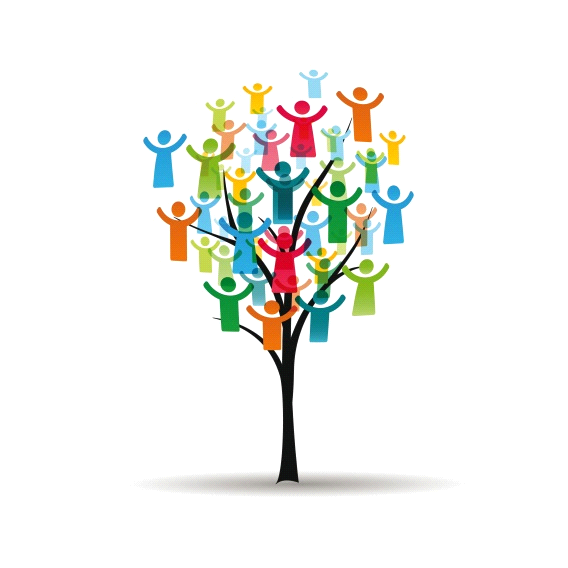 